Publicado en Barcelona el 24/04/2019 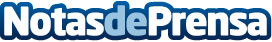 AleaSoft: Bajada de precios en los mercados eléctricos por Semana Santa y por la producción eólicaAleaSoft analiza los precios en los mercados de combustibles, derechos de emisiones de CO2 y electricidad europeos que en la última semana han retrocedido en Europa. Aumentos de temperaturas y menos laboralidad por Semana Santa han hecho que disminuya la demanda como cada año en estas fechas. Se une a esta situación una producción eólica alta durante la semanaDatos de contacto:Alejandro DelgadoNota de prensa publicada en: https://www.notasdeprensa.es/aleasoft-bajada-de-precios-en-los-mercados_2 Categorias: Internacional Nacional Finanzas Industria Téxtil Sector Energético http://www.notasdeprensa.es